РЕШЕНИЕО принятии решения о внесении изменения в Решение Городской Думы Петропавловск-Камчатского городского округа от 01.07.2014
№ 226-нд «О порядке определения размера арендной платы за земельные участки, находящиеся в собственности Петропавловск-Камчатского городского округа и предоставленные в аренду без торгов»Рассмотрев проект решения о внесении изменения в Решение Городской Думы Петропавловск-Камчатского городского округа от 01.07.2014 № 226-нд «О порядке определения размера арендной платы за земельные участки, находящиеся в собственности  Петропавловск-Камчатского городского округа и предоставленные в аренду без торгов», внесенный Главой Петропавловск-Камчатского городского округа  Иваненко В.Ю., в соответствии со статьей 28 Устава Петропавловск-Камчатского городского округа Городская Дума Петропавловск-Камчатского городского округа РЕШИЛА:1. Принять Решение о внесении изменения в Решение Городской Думы  Петропавловск-Камчатского городского округа от 01.07.2014 № 226-нд 
«О порядке определения размера арендной платы за земельные участки, находящиеся в собственности  Петропавловск-Камчатского городского округа и предоставленные в аренду без торгов». 2. Направить принятое Решение Главе Петропавловск-Камчатского городского округа для подписания и обнародования.РЕШЕНИЕот 10.10.2017 № 6-ндО внесении изменения в Решение Городской Думы Петропавловск-Камчатского городского округа от 01.07.2014 № 226-нд «О порядке определения размера арендной платы за земельные участки, находящиеся в собственности Петропавловск-Камчатского городского округа и предоставленные в аренду без торгов»Принято Городской Думой Петропавловск-Камчатского городского округа(решение от 04.10.2017 № 11-р)1. Часть 3 статьи 4 дополнить пунктом 10 следующего содержания:«10) определения годовой арендной платы за земельные участки, расположенные в границах территории опережающего социально-экономического развития «Камчатка»:- предоставленные резидентам территории опережающего социально-экономического развития «Камчатка». Годовая арендная плата за такие земельные участки устанавливается в размере 0,8 процентов от кадастровой стоимости земельного участка;- предоставленные управляющей компании в соответствии с Федеральным законом от 29.12.2014 № 473-ФЗ «О территориях опережающего социально-экономического развития в Российской Федерации». Годовая арендная плата за такие земельные участки устанавливается в размере 0,002 процента от кадастровой стоимости земельного участка.».2. Настоящее Решение вступает в силу после дня его официального опубликования. 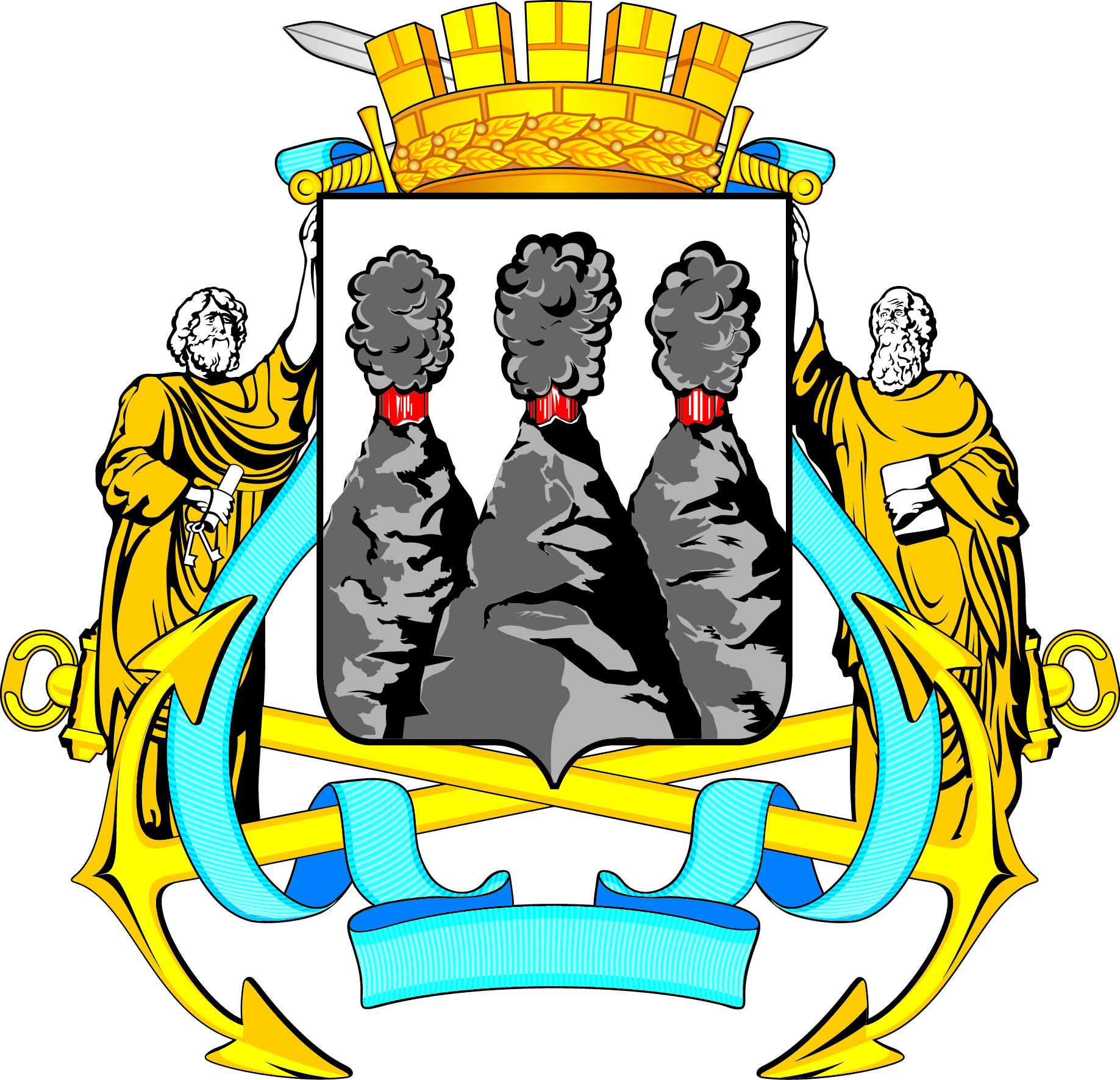 ГОРОДСКАЯ ДУМАПЕТРОПАВЛОВСК-КАМЧАТСКОГО ГОРОДСКОГО ОКРУГАот 04.10.2017 № 11-р1-я сессияг.Петропавловск-КамчатскийПредседатель Городской Думы Петропавловск-Камчатского городского округаГ.В. МонаховаГОРОДСКАЯ ДУМАПЕТРОПАВЛОВСК-КАМЧАТСКОГО ГОРОДСКОГО ОКРУГАГлаваПетропавловск-Камчатского городского округаВ.Ю. Иваненко